COMITÉ EXÉCUTIF 
  DU FONDS MULTILATÉRAL AUX FINS 
  D’APPLICATION DU PROTOCOLE DE MONTRÉAL
Quatre-vingt-quatrième réunionMontréal, 16 – 20 décembre 2019DONNÉES RELATIVES AUX PROGRAMMES DE PAYS ET PERSPECTIVES DE CONFORMITÉIntroductionEn tout, 147 pays sont actuellement réputés Parties visées à l’Article 5 (A5), notamment la République de Corée, Singapour et les Émirats arabes unis. Ces trois pays ont été invités instamment à ne pas demander au Fonds multilatéral de financer l’élimination de leur consommation et, le cas échéant, de leur production de SAO; ils ne sont donc pas tenus de soumettre le rapport d’avancement obligatoire de la mise en œuvre des programmes de pays (PP). En revanche, les données de ces pays sont incluses dans certaines parties du rapport, afin de permettre une analyse des tendances de production et de consommation de SAO à l'échelon mondial. Les Parties sont encouragées à soumettre leurs données de l’article 7 d’ici le 30 juin et au plus tard le 30 septembre (décision XV/15). En outre, les Parties de l’A5 sont tenues de soumettre leurs données de PP si possible huit semaines avant la première réunion de l’année du Comité exécutif, et au plus tard le 1er mai (décision 74/9 b) iv)). Le Tableau 1 résume les données communiquées par les Parties A5 pour la période 2013-2018. Tous les pays qui ont présenté des demandes de financement à la 84e réunion ont également soumis des données de PP de 2018.Tableau 1. Données A7 et PP soumises par les Parties de l’A5 (en date du 16 octobre 2019)** À l’exception du Yémen, puisqu’il y a 144 pays visés à l’A5 (la Croatie est devenue un pays non visé à l'article 5 en 2014).**À l’exception du Yémen.*** À l’exception du Koweït, de la Mauritanie, du Qatar et du Yémen.Portée du documentCe document se compose de quatre parties :Partie I :	Situation et perspectives de conformité des pays A5. Cette section présente un sommaire de la situation des régimes de licences et de quotas, ainsi que les résultats de l’analyse de l’état de conformité au gel de 2013 pour les HCFC, l’élimination finale du bromure de méthyle (BM) et du TCA et la réduction de 10 % des HCFC d’ici 2015, dans les secteurs de la consommation et de la production. L’on suppose que la dernière consommation indiquée dans les rapports A7 ou PP tient compte de l’élimination réalisée dans les projets achevés Partie II: 	Pays A5 soumis aux décisions des Parties en matière de conformitéPartie III: 	Données sur la mise en œuvre des PP pour les HCFC.  Cette section fait l’analyse des données figurant dans les rapports PP, notamment pour la production de HCFC comparé à la consommation, la répartition sectorielle des HCFC, d’autres informations extraites des rapports de PP et des questions connexes.Partie IV:	Présentation révisée des rapports de données PP	RecommandationCe document contient également les quatre annexes suivantes :Annexe I: 	Consommation de BM aux fins de quarantaine et de traitement préalable à l'expédition (QTPE)	Annexe II: 	Analyse des HCFCAnnexe III:	Modèle révisé de rapport de données PP pour 2020 et au-delàAnnexe IV:	Projet de manuel pour la présentation des données des programmes de paysPARTIE I : ÉTAT ET PERSPECTIVES DE CONFORMITÉ DES PAYS VISÉS À L’A5Systèmes de licences et de quotasTous les pays ont établi des systèmes de licences conformément aux dispositions de l’Article 4B du Protocole de Montréal. Concernant les systèmes de licences et de quotas pour les HCFC, tous les pays visés à l’Article 5 ont confirmé qu’un régime national exécutoire était en place et pouvait assurer la conformité du pays au calendrier d’élimination des HCFC du Protocole de Montréal.Production et consommation L’élimination complète de la production et de la consommation de BM et de TCA a été réalisée le 1er janvier 2015 pour tous les pays visés à l’A5, à l’exception des pays dont les utilisations critiques de BM ont été approuvées par les Parties. Les substances du Groupe I de l’Annexe C (HCFC) sont donc les seules substances dont la consommation et la production sont encore autorisées en vertu du Protocole de Montréal.Secteur de la productionDu BM est produit en Chine. Un plan d’élimination et de clôture de la production du BM a été approuvé pour la Chine, prévoyant une production à des niveaux inférieurs à ceux qui sont autorisés aux termes du Protocole de Montréal. En 2018, 52,3 tonnes PAO de BM ont été produites en Chine, conformément à la décision XXIX/6.Comme l’indique le Tableau 2, sept pays visés à l’A5 ont produit des HCFC. La production combinée de 2018 était inférieure de 29,8% au niveau de référence combiné.Tableau 2. Production de HCFC indiquée par les pays visés à l’A5 au titre des données A7 (tonnes PAO)*Sans tenir compte de -23,07 tonnes PAO de HCFC-225.Le Tableau présente les niveaux de production des trois principaux HCFC dans les pays A5 (il s'agit du HCFC-22, du HCFC-141b et du HCFC-142b). Un plan de gestion de l’élimination de la production de HCFC (PGEPH) a été approuvé pour la Chine. Tableau 3. Niveaux de production des trois principaux HCFC (A7, tonnes PAO)*Le niveau de référence de la production de HCFC est de 29 122 tonnes PAO et couvre tous les HCFC produits par la Chine, dont surtout les HCFC-22, HCFC-141-b et HCFC-142b, et dans une moindre mesure les HCFC-123, HCFC-124 et HCFC-225.Secteur de la consommationBM et TCASeuls trois pays visés à l’A5 ont indiqué une consommation de BM supérieure au niveau de conformité de 2015 indiqué par le Protocole de Montréal, comme le montre le Tableau 4. Les Parties ont approuvé la consommation de BM pour des utilisations critiques pour ces pays.Tableau 4. Consommation de BM communiquée par les pays A5 en 2018 en vertu de l’A7 (tonnes PAO)* Niveaux de consommation autorisée de 46,02 tonnes PAO pour 2018 par la décision XXIX/6 et de 24,79 tonnes PAO pour 2019 par la décision XXX/9.** Niveau de consommation autorisée de 52,34 tonnes PAO pour 2018 par la décision XXIX/6.*** Niveaux de consommation autorisée de 27,39 tonnes PAO pour 2018 par la décision XXIX/6 et de 24,60 tonnes PAO pour 2019 par la décision XXX/9.Trente-quatre pays visés à l’A5 ont indiqué une consommation de BM et deux pays visés à l’A5 ont indiqué une consommation de BM pour des applications QTPE au titre des données de l’A7, comme l’indique l’Annexe I au présent document. La consommation de ces pays n’est pas admissible aux fins de financement.Tous les pays visés à l’A5 ont indiqué une consommation nulle de TCA depuis 2016.Consommation des HCFCAu total, 147 pays visés à l’A5 countries disposent d’un niveau de référence établi pour les HCFC aux fins de conformité, ainsi qu’un niveau combiné de consommation la plus récente de 23 378,6 tonnes PAO (367 758 tm) de HCFC, comme le montre le Tableau 5. Les principaux HCFC sont les suivants : HCFC-22 (69,9% de la consommation totale mesurée en tonnes PAO), HCFC-141b (26,8%) et HCFC-142b (3,1%). Tableau 5. Niveau de référence et données (A7) les plus récentes de consommation de HCFC par type de HCFC*Y compris la République de Corée (1 407,7 tonnes PAO), Singapour (93,5 tonnes PAO) et les Émirats arabes unis (475,1 tonnes PAO). Plan de gestion de l’élimination des HCFC (PGEH)Tous les 145 pays ont reçu une aide financière pour préparer des propositions de projets d’élimination de HCFC. Le Comité exécutif a approuvé la phase I de PGEH pour 144 pays et la phase II pour  34 pays pour une valeur totale de 1,36 milliard de $US (approbation de principe), dont 806,54 million $US ont été décaissés, comme indiqué ci-après, aux fins de conformité aux niveaux de réglementation du Protocole de Montréal :Trois pays (un pays à faible volume de consommation (FVC) (Antigua-et-Barbuda) et deux pays non-FVC (Qatar et Yémen)) pour assurer la conformité jusqu’en 2015.  Bien qu’ils n’aient pas soumis de demande pour la phase II, ces pays sont conformes aux dispositions du Protocole de Montréal ;107 pays (62 pays FVC et 33 pays non-FVC, ainsi que 12 pays insulaires du Pacifique (PIP)) pour assurer la conformité jusqu’en 2020 ;22 pays pour assurer la conformité jusqu’en 2025 ; 12 pays FVC (Bhoutan, Cambodge, Croatie, Guyana, Kenya, Kirghizistan, Maldives, Maurice, Namibie, Papouasie-Nouvelle-Guinée, Saint-Vincent-et-les Grenadines et Seychelles), pour assurer l’élimination totale de HCFC entre 2020 et 2035 ; etUn pays visé à l’A5 (République arabe syrienne) n’a pas de PGEH approuvé. Néanmoins, à la 62e réunion, des fonds ont été approuvés pour l’élimination de 12,9 tonnes PAO de HCFC dans le secteur de la réfrigération et de la climatisation au titre d'un projet autonome hors PGEH, soit 9,6 % du niveau de référence de 135,0 tonnes PAO ; à la 83e réunion, un financement complémentaire a été approuvé pour élaborer la phase I du PGEH.L’Annexe II au présent document contient une analyse des données de consommation de HCFC les plus récentes et des mesures de réglementation prévues dans les PGEH approuvés. Consommation restante de HCFCLa mise en œuvre des phases I et II approuvées des PGEH permettra d’éliminer environ 61,5% du point de départ en vue d’une réduction cumulative de la consommation de HCFC et 84,5 % de la consommation de HCFC--141b contenu dans les polyols prémélangés importés. Le Tableau 6 fait état de la consommation restante de HCFC  par type de HCFC dans les pays A5 qui reçoivent un appui financier de la part du FondsTableau 6. Consommation totale restante de HCFC par substance (tonnes PAO)**Approuvée à la 83e réunion.** HCFC-141b contenu dans les polyols prémélangés importés. PARTIE II : PAYS VISÉS À L’A5 SUJETS À DES DÉCISIONS SUR LA CONFORMITÉÀ leur trentième réunion, les Parties n’ont trouvé aucun pays visé à l’Article 5 qui ne soit pas -en conformité avec leurs obligations au titre du Protocole de Montréal. PARTIE III : DONNÉES SUR LA MISE EN OEUVRE DES PP POUR LES HCFCProduction de HCFC par rapport à la consommationDepuis 2011, les niveaux de production des trois principaux HCFC dans les pays visés à l’A5 ont été supérieurs aux niveaux de consommation, sauf pour le HCFC-142b en 2011, et le HCFC--142b en 2011, comme l’indique le Tableau 7.Tableau 7. Production des trois principaux HCFC par rapport à la consommation (tonnes PAO)Répartition sectorielle de la consommation de HCFC Le Tableau 8 présente la répartition sectorielle de la consommation cumulative de HCFC durant la période de 2011 à 2018, les pays étant classés comme suit : la Chine, qui est le plus grand consommateur (et producteur) de HCFC; les 14 pays plus grands consommateurs (à l’exclusion de la Chine); et tous les autres pays. En 2018, les trois secteurs ayant enregistré la plus grande consommation de HCFC (mesurée en tonnes PAO) étaient : les mousses (33,9% du total), les secteurs de l’entretien en réfrigération (33,7%) et de la fabrication en réfrigération (29,6%). À mesure que l’élimination des HCFC progresse dans les secteurs des mousses et de la fabrication en réfrigération, le secteur de l’entretien en réfrigération devient plus pertinent.Tableau 8. Répartition sectorielle de la consommation de HCFC par groupe de pays (tonnes PAO)*Argentine, Brésil, Égypte, Inde, Indonésie, Iran (République islamique d'), Koweït, Malaisie, Mexique, Nigéria, Arabie Saoudite, Afrique du Sud, Thaïlande et Turquie.Le Tableau 9 indique la répartition sectorielle des trois principaux HCFC consommés dans les pays visés à l’A5. L’analyse montre une réduction durable de la consommation globale de ces substances.Tableau 9. Répartition sectorielle des principaux HCFC consommés dans les pays visés à l’A5 (tonnes PAO)* Utilisé comme co-agent de gonflage.** Utilisé pour isoler les équipements de réfrigération.*** Utilisé pour la production de mousses de polystyrène extrudé. **** La brusque réduction entre 2016 et 2017 est due à la réduction de la consommation dans un pays (Chine).Prix des HCFC, des HFC et des produits de remplacement Les prix moyens des HCFC, des HFC et des produits de remplacement indiqués par les pays visés à l’A5 depuis 2011 sont résumés dans le Tableau 10. Les prix moyens indiqués par les pays visés à l’A5 proviennent surtout des détaillants et des fournisseurs, et peuvent comprendre des taxes et des coûts de transport. En revanche, les prix indiqués dans les propositions de projet sont franco à bord (FOB) et proviennent généralement des importateurs. À sa 79e réunion, le Comité exécutif avait demandé au Secrétariat d’inclure dans le document « Aperçu des questions recensées pendant l’examen des projets » publié à chaque réunion, un résumé des prix des substances réglementées et des produits de remplacement à introduire graduellement, tels que communiqués par les entreprises demandant le financement de toutes nouvelles propositions de projets, en y incluant les explications de toutes les différences constatées entre ces prix et les prix indiqués dans les rapports de données des PP (décision 79/4(c)).Tableau 10. Prix moyens des HCFC, des HFC et des produits de remplacement * Toutes les données nulles ont été exclues des calculs.** Nombre de pays A5 ayant soumis des rapports en 2018.Questions liées aux rapports sur les données de PP Soumission en temps utile des rapports sur les données de PPEn examinant les rapports de données de PP soumis en temps utile, le Secrétariat a constaté des progrès en 2018 par rapport à 2017, comme l’indique le Tableau 11. Le Secrétariat a pris note des efforts déployés par le PNUE dans le suivi des rapports manquants de données PP, et dans la communication fréquente des progrès au Secrétariat. Tableau 11. Taux mensuel de soumissions des données de PP (au 16 octobre 2019) (*)Nb.: Nombre de pays A5 ayant soumis des rapports. (%): Soumission cumulative de rapports. Le Comité exécutif est invité à demander au Secrétariat d’écrire au Gouvernement du Yémen au sujet de la présentation des données PP des années 2014 à 2018 et aux gouvernements du Koweït, de la Mauritanie et du Qatar au sujet de la présentation des données PP pour 2018, les invitant instamment à soumettre ces données le plus tôt possible, car ces retards empêchent le Secrétariat d’effectuer les analyses nécessaires sur les niveaux de consommation et de production de SAO. Écarts entre les données de PP et les données de l’A7L’examen des données d’importation de HCFC pour 2018 indiquées dans les rapports A7 et PP a révélé un certain nombre d’écarts, comme le montre le Tableau 12. Tableau 12. Différences entre les données de consommation de HCFC pour 2018 figurant dans les rapports de données A7 et PP (tonnes PAO)*En raison de la présence de HCFC-141b dans les polyols prémélangés importés. Le Comité exécutif est invité à demander à l'ONUDI de continuer à aider l'Afrique du Sud à résoudre les écarts entre les données PP et A7 pour 2018 et d'en rendre compte à la 85e réunion. PARTIE IV: PRÉSENTATION RÉVISÉE DU RAPPORT DE DONNÉES DU PPÀ la 83e réunion, le Secrétariat a présenté le projet de format révisé du rapport de données PP. Au cours de la discussion, un certain nombre de préoccupations ont été exprimées, parmi lesquelles le fait que les pays visés à l'article 5 ne disposeraient pas de données détaillées sur les HFC, des incertitudes sur la manière de déclarer les données de production de HFC pour les HFC purs et les mélanges de HFC et des incertitudes sur la manière d'ôter du format de notification les substances une fois l'année d'élimination terminée, sachant que la notification continue des substances éliminées pourrait constituer une forme utile de surveillance permettant de signaler les anomalies de manière précoce. En conséquence, le Comité exécutif a invité ses membres à faire part de leurs commentaires sur le format révisé des rapports de données de programmes de pays pour 2020 et les années suivantes au plus tard pour le 1er août 2019. Le Comité a demandé au Secrétariat de préparer, pour la 84e réunion, un projet de format révisé applicable à la présentation des rapports de données PP ainsi qu'un projet de manuel pratique pour la communication des données de programmes de pays, en tenant dûment compte des commentaires des Membres et des débats de la 83e réunion (décision 83/6 d) et e)).En réponse à la décision 83/6 e), le Secrétariat élabore actuellement le projet révisé de format de rapport de données PP et le projet de manuel pratique pour la communication de données de programme de pays, pour examen par le Comité exécutif à sa 84e réunion. Ces projets sont joints au présent document aux Annexes III et IV. Des modifications ont été apportées en réintroduisant les substances citées à l'Annexe A - Groupe I (CFC) et à l'Annexe B - Groupe II (CTC) dans la section A et en créant la section B1, l'objectif étant de faciliter le processus de déclaration de la production de HFC. Le modèle mis à jour de rapport de données PP avec ses six sections et soumis à l’examen du Comité exécutif, est décrit dans le Tableau 13. Tableau 13. Présentation révisée du rapport de données PPD'ici à ce que l’outil de communication des données en ligne soit mis au point, les pays visés à l’Article 5 peuvent soumettre des données PP en utilisant le modèle Excel. Ce format sera utilisé à titre expérimental et révisé une fois soumis à l'épreuve de la pratique. Pour les pays qui ont ratifié l’Amendement de Kigali, la communication des données PP est obligatoire pour l’Annexe F et sera mise en œuvre en 2020 pour la communication de données de 2019.  Quant aux pays qui n’ont pas ratifié l’Amendement de Kigali, ils sont invités à communiquer des données sur l’Annexe F sur une base volontaire.Lors des discussions sur le format révisé de présentation des données PP, au cours de la réunion de coordination interinstitutions,  il a été souligné que l'agence d'exécution principale du plan national d'un pays, en plus de l'agence chargée du projet de renforcement institutionnel, a la possibilité d’examiner et de commenter les données PP du pays pour en assurer la cohérence, l'une et l'autre agences jouant un rôle important dans le pays. En conséquence, la section F du format révisé de présentation de données fera de la place pour l'examen et les commentaires des deux agences quant aux données PP.RECOMMANDATIONLe Comité exécutif pourrait souhaiter :Prendre note des informations sur les données des programmes de pays (PP) et des perspectives de conformité figurant dans le document UNEP/OzL.Pro/ExCom/84/9/Rev.1, et notamment :  que 140 pays ont soumis des données PP pour 2018, 124 d’entre eux utilisant le système en ligne ;que, au 16 octobre 2019, le Yémen n'avait pas présenté les données PP pour les années 2014 à 2018 et que le Koweït, la Mauritanie et le Qatar n'avait pas présenté de données PP pour 2018 ; Demander :au Secrétariat d’écrire au Gouvernement du Yémen au sujet de la présentation des données PP des années 2014, 2015, 2016, 2017 et 2018 et aux gouvernements du Koweït, de la Mauritanie et du Qatar au sujet de la présentation des données PP pour 2018, les invitant instamment à soumettre ces données le plus tôt possible ;à l'ONUDI de continuer à aider le Gouvernement de l'Afrique du Sud à résoudre les écarts entre les données PP et A7 pour 2018 et d'en rendre compte à la 85e réunion.Approuver le projet de modèle révisé de rapports de données PP figurant à l’Annexe III au présent document et le projet de Manuel pratique de communication des données de programmes de pays figurant en Annexe IV du présent document, en notant que le modèle de présentation révisé sera utilisé à partir de 2020 pour la communication des données PP de 2019.NATIONSUNIES NATIONSUNIES           EP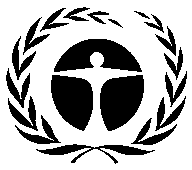 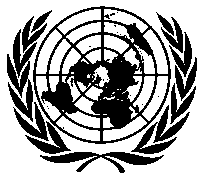 Programme desNations Unies pourl’environnementDistr.GÉNÉRALE UNEP/OzL.Pro/ExCom/84/9/Rev.121 novembre 2019
FRANÇAISORIGINAL : ANGLAISDonnées201320142015201620172018A7147147147147147145PP 145143*143**143**143**140***Partie2018Référence% réductionArgentine65,6224,670,8Chine20 754,029 122,028,7République populaire démocratique de Corée0,027,6100,0Inde1 850,7*2 399,522,9Mexique183,8697,073,6République de Corée 289,9395,126,6Venezuela (République bolivarienne du)1,9123,198,5Total23 145,932 988,929,8Partie2012201320142015201620172018RéférenceHCFC-22Argentine230,5107,3125,7134,595,8100,365,6224,6Chine20 050,115 866,916 497,013 391,014 086,313 445,713 636,429 122,0*République populaire démocratique de Corée28,731,828,927,424,824,80,027,6Inde1 565,41 352,11 465,71 727,61 665,51 789,51 874,42 399,5Mexique298,3317,1223,5160,9166,8190,1183,8697,0République de Corée306,7357,6364,7348,9240,3305,6289,9395,1Venezuela (République bolivarienne du)160,3121,286,137,214,315,01,9123,1Total HCFC-2222 639,918 153,918 791,715 827,616 293,815 871,016 051,932 988,9HCFC-141bChine12 884,49 583,69 560,27 246,57 278,27 076,86 321,1*HCFC-142bChine1 440,41 102,01 076,81 224,31 110,51 115,5756,3*Total36 964,728 839,629 428,724 298,324 682,624 063,323 129,332 988,9PaysConsommation 2018RéférenceArgentine*46,00411,30Chine**52,301 102,10Afrique du Sud***27,20602,70HCFCRéférenceRéférenceRéférenceConsommation*Consommation*% du totalHCFCTonnes métriquesTonnes PAOTonnes métriquesTonnes métriquesTonnes PAO(en tonnes PAO)HCFC-1232 337,046,72 245,12 245,144,90,2HCFC-1241 270,728,0308,5308,56,80,0HCFC-141b107 871,611 865,956 990,256 990,26 268,926,8HCFC-142b33 195,52 157,711 140,411 140,4724,13,1HCFC-22394 654,721 706,0297 307,9297 307,916 351,969,9HCFC-22530,42,1-276,6-276,6-19,4-0,1HCFC-225ca70,01,819,319,30,50,0HCFC-225cb20,90,723,123,10,80,0Total539 450,835 808,9367 758,0367 758,023 378,6100,0HCFCRéférencePoint de départApprouvéeRestante% approuvéeHCFC-12332,2230,253,1227,1310,3HCFC-12426,5726,200,4925,711,9HCFC-1411,900,940,940,00100,0HCFC-141b10,680,7910 677,1510 572,20104,9599,0HCFC-142b1 996,912 016,791 290,01726,7864,0HCFC-211,500,740,740 00100 0HCFC-2220 351,6119 876,318 199,5411 676,7741,3HCFC-2254,122,821,131,6940,1HCFC-225ca0,500,420,000,420,0HCFC-225cb0,700,680,000,680,0Total33 096,8232 632,3020 068,1712 564,1361,5HCFC-141b polyol**661,81559,39102,4284,5HCFC20112012201320142015201620172018ProductionProductionProductionProductionProductionProductionProductionProductionProductionHCFC-2221 665,723 552,418 769,020 266,416 782,616 191,215 725,916 061,3HCFC-141b12 311,512 884,49 583,69 560,27 246,57 278,27 076,86 321,1HCFC-142b1 759,81 440,41 102,01 076,81 224,31 110,51 115,5756,3ConsommationConsommationConsommationConsommationConsommationConsommationConsommationConsommationConsommationHCFC-2219 847,622 581,717 817,017 486,615 186,815 395,415 084,914 866,1HCFC-141b11 978,211 735,98 981,38 752,96 771,46 383,76 311,15 669,2HCFC-142b1 827,91 439,41 014,5770,0889,8725,4773,5378,1Production – consommationProduction – consommationProduction – consommationProduction – consommationProduction – consommationProduction – consommationProduction – consommationProduction – consommationProduction – consommationHCFC-221 818,1970,7952,02 779,81 595,8795,8641,01 195,2HCFC-141b333,31 148,5602,3807,3475,1894,5765,7651,9HCFC-142b-68,11,087,5306,8334,5385,1342,0378,2Secteur20112012201320142015201620172018ChineChineChineChineChineChineChineChineChineAérosols70,595,4137,8186,2180,4189,4154,0Mousses9 576,09 031,07 473,97 404,05 522,75 872,86 220,85 679,4Lutte contre l’incendieRéfrigération - fabrication6 740,36 586,76 014,35 602,04 951,75 107,15 106,24 856,9Réfrigération - entretien3 827,04 857,83 103,83 161,72 412,02 638,32 881,43 316,8Solvants514,1524,1466,0484,8418,5413,4397,0375,1Total pour la Chine20 727,821 094,917 195,816 838,713 485,314 221,114 605,414 382,314 pays A5 plus grands consommateurs*14 pays A5 plus grands consommateurs*14 pays A5 plus grands consommateurs*14 pays A5 plus grands consommateurs*14 pays A5 plus grands consommateurs*14 pays A5 plus grands consommateurs*14 pays A5 plus grands consommateurs*14 pays A5 plus grands consommateurs*14 pays A5 plus grands consommateurs*Aérosols82,875,0123,8119,587,342,45,526,9Mousses3 517,33 867,42 645,62 342,32 077,01 572,71 501,91 061,5Lutte contre l’incendie9,86,05,44,04,04,24,92,3Réfrigération - fabrication2 674,23 142,92 233,72 111,71 862,61 473,81 292,41 230,0Réfrigération - entretien3 246,74 213,63 029,33 142,83 148,63 262,92 805,82 503,2Solvants80,076,343,338,537,129,653,946,7Total pour les 14 pays plus grands consommateurs9 610,811 381,38 081,17 758,97 216,76 385,65 664,54 870,7129 pays A5 restants129 pays A5 restants129 pays A5 restants129 pays A5 restants129 pays A5 restants129 pays A5 restants129 pays A5 restants129 pays A5 restants129 pays A5 restantsAérosols0,10,20,70,40,30,10,5Mousses1 061,51 258,8963,2903,8859,0818,6722,4474,0Lutte contre l’incendie9,413,38,611,214,011,17,73,2Réfrigération - fabrication703,8400,7314,3289,4248,3235,6216,8182,2Réfrigération - entretien2 178,12 372,21 995,81 910,01 757,21 592,31 507,31 375,9Solvants38,034,15,23,54,95,13,12,6Total pour les 129 pays A5 restants3 990,84 079,33 287,73 118,22 883,72 662,82 457,82 037,9Tous les pays A5Tous les pays A5Tous les pays A5Tous les pays A5Tous les pays A5Tous les pays A5Tous les pays A5Tous les pays A5Tous les pays A5Aérosols153,4170,5262,2306,1268,0232,06,0180,9Mousses14 154,814 157,211 082,610 650,18 458,88 264,18 445,17 215,0Lutte contre l’incendie19,119,414,115,218,015,212,65,6Réfrigération - fabrication10 118,310 130,38 562,28 003,07 062,76 816,56 615,46 269,1Réfrigération - entretien9 251,811 443,68 128,98 214,67 317,87 493,57 194,57 195,9Solvants632,0634,5514,5526,9460,4448,2454,0424,4Total pour tous les pays A534 329,436 555,528 564,627 715,923 585,823 269,522 727,621 290,9Pourcentage du total pour la Chine 60,457,760,260,857,261,164,367,6Pourcentage du total pour les 14 pays A5 plus grands consommateurs 28,031,128,328,030,627,424,922,9Pourcentage du total pour les 129 pays A5 restants11,611,211,511,312,211,410,89,6Secteur20112012201320142015201620172018HCFC-22Aérosols103,9124,9116,4150,0134,2132,00,3****102,3Mousses*1 725,72 079,21 805,61 749,51 177,31 518,51 687,21 648,3Lutte contre l’incendie6,20,1Réfrigération - fabrication9 270,79 474,98 012,77 531,66 746,96 590,06 330,35 993,7Réfrigération - entretien8 711,810 873,67 882,38 055,17 127,87 154,47 066,77 121,4Solvants29,329,00,30,70,60,40,4Total HCFC-2219 847,622 581,717 817,017 486,615 186,815 395,415 084,914 866,1HCFC-141bAérosols49,445,4145,8156,0132,099,95,7****78,7Mousses10 412,310 355,07 712,97 554,85 828,15 522,95 547,54 889,3Lutte contre l’incendie6,09,36,77,69,35,26,31,8Réfrigération - fabrication**814,7629,6529,6447,9294,2204,8264,9255,8Réfrigération - entretien98,796,475,765,553,6107,635,925,2Solvants597,1600,2510,6521,0454,4443,3450,8418,5Total HCFC-141b11 978,211 735,98 981,38 752,96 771,46 383,76 311,15 669,2HCFC-142bAérosols0,10,20,00,01,80,00,00,0Mousses***1,401,7990,2863,7697,0773,8608,3701,0346,1Lutte contre l’incendieRéfrigération - fabrication11,17,86,58,07,26,96,16,1Réfrigération - entretien414,7441,3144,464,9106,9110,166,525,9Solvants0,3Total HCFC-142b1 827,91 439,41 014,5770,0889,8725,4773,5378,1Autres HCFC675,7798,5751,7706,4737,8765,0558,0377,5Total34 329,436 555,528 564,627 715,923 585,823 269,522 727,621 290,9SubstancePrix moyen ($US/kg)Prix moyen ($US/kg)Prix moyen ($US/kg)Prix moyen ($US/kg)Prix moyen ($US/kg)Prix moyen ($US/kg)Prix moyen ($US/kg)Prix moyen ($US/kg)Fourchette ($US/kg)Pays (2018)**Substance20112012201320142015201620172018Fourchette ($US/kg)Pays (2018)**HCFC-229,2810,069,2410,0810,079,2510,1810,241,70 (République dominicaine) à 35,00 (Tchad)103HCFC-141b6,736,736,657,777,0810,009,4010,992,36 (Brésil) à 32,08 (Belize)24R—600a20,9720,4920,2018,0215,2315,9815,8016,031,18 (Chine) à 50,00 (Turkménistan)58R-29022,2315,6014,3821,2619,0816,1316,4815,922,00 (Mexique) à 48,00 (Kenya)42HFC-134a16,6414,9613,6513,3014,2612,8313,9412,353,10 (République dominicaine) à 39,00 (Tchad)96R-404A20,6818,7115,4115,1115,4215,3215,9714,772,00 (République arabe syrienne) à 49,00 (Cabo Verde)94R-407C21,3619,0416,0615,1913,9712,7113,9413,712,30 (République arabe syrienne) à 49,00 (Cabo Verde)74R-410A21,7019,9116,0515,2814,6116,4415,4714,783,22 (République dominicaine) à 49,00 (Cabo Verde)92R-507A20,7815,8413,5912,2111,6511,7613,3313,073,22 (République dominicaine) à 39,00 (Cabo Verde)42Mois2011201120122012201320132014201420152015201620162017201720182018MoisNb*(%)*Nb*(%)*Nb*(%)*Nb*(%)*Nb*(%)*Nb*(%)*Nb*(%)*Nb*(%)*Janvier10,7010,6910,6932,08Février11,4010,6921,3954,1796,2512,7874,86Mars33,5043,4732,761511,813327,08912,5088,331414,58Avril2017,482016,673828,974845,142745,834946,536050,006459,03Mai3541,963642,363553,102461,812261,112664,583977,083079,86Juin1854,551754,171160,691874,311470,831071,531587,50482,64Juillet960,84859,72664,83980,56876,39776,39389,58284,03Août765,73764,58668,97382,64579,86277,78794,44386,11Septembre2180,421373,612284,14787,50885,421990,97497,22690,28Octobre886,011785,421292,41993,75890,97795,83197,921097,22Novembre488,81186,11293,79191,67297,22198,61Nb*(%)*Nb*(%)*Nb*(%)*Nb*(%)*Nb*(%)*Nb*(%)*Nb*(%)*Nb*(%)*Décembre186,81295,14Après déc.16100,0019100,009100,00699,311199,31399,31199,31Total143144145143143143143140En souffrance00011114PaysProduits chimiquesAgence chargée du projet de renforcement des institutionsDonnées A7Données PPÉcartHCFC-141b dans les polyols*ObservationsChineHCFCPNUD14 382,1214 382,31-0,190,00En raison de la présentation de la destruction.ColombieHCFCPNUD79,5178,151,361,36En raison du HCFC-141b dans les -polyols prémélangés.Costa RicaHCFCPNUD8,828,86-0,040,40En raison de la présentation de la destruction.République populaire démocratique de CoréeHCFCPNUE45,3270,13-24,810,00Les données PP sont exactes. Le Secrétariat de l’Ozone sera invité à fournir des éclaircissements.IndeHCFCPNUD809,46833,18-23,720,00Le Gouvernement indien confirme que les données cumulées sont bien de 833,18 tonnes PAO pour les données A7 et PP, comme indiqué. Le rapport concerné sera corrigé en conséquence.JamaïqueHCFCPNUE3,073,050,020,00Les données PP sont exactes. Les données A7 seront ajustées.MalaisieHCFCPNUD248,34248,43-0,090,00En raison de la présentation de la destruction.MarocHCFCPNUE36,4925,6610,8310.82En raison de la présence de HCFC-141b dans les polyols prémélangés importés.JordanieBMBanque mondiale4,800,004,80Les données PP sont exactes.  La Jordanie a déjà confirmé au Secrétariat de l'Ozone que le BM indiqué n'aura que des applications QTPE.Afrique du SudBMONUDI27,200,0027,20Cette question est en cours d'examen.SectionDescriptionAnnexe A - Groupe IAnnexe B - Groupe IIAnnexe C - Groupe I Annexe E Présentation de données relatives aux substances réglementées citées à l'Annexe A - Groupe I (CFC), à l'Annexe B - Groupe II (CTC), à l'Annexe C - Groupe I (HCFC) et à l'Annexe E (BM)Annexe F - ConsommationB1. Annexe F - Production Rapport de données sur les HFC (y compris l'utilisation de HFC-23) et les HFC contenus dans des polyols -prémélangés importés (Il convient de communiquer la quantité totale de mélanges de HFC et non pas les quantités de chaque élément séparément) Présentation de données relatives à la production de HFCPrix des HCFC, des HFC et des produits de remplacement Prix des substances contrôlées Franco à bord (FOB), estimations moyennes Les prix peuvent être obtenus auprès des importateurs ou des fournisseurs. Les données sur les prix des détaillants peuvent inclure les taxes et les coûts de transport. Annexe F, Groupe II (production de HFC-23)Estimation de la production de sous-produits du HFC-23, en lien uniquement avec les pays disposant d’installations de fabrication de substances visées à l’Annexe C, Groupe I ou de substances visées à l'Annexe F et qui génèrent des émissions de HFC-23. Quantités de HFC-23 produits ou générés qui sont capturées aux fins d’utilisation,  de matière première, de destruction ou d’entreposageAnnexe F, Groupe II (émissions de HFC-23)Émissions de HFC-23, liées uniquement aux pays disposant d’installations de fabrication pour les substances de l’Annexe C Groupe I ou de l’Annexe F qui génèrent des émissions de HFC-23.Les émissions de HFC-23 doivent être communiquées séparément pour chaque lieu de fabrication.Observations des agences bilatérales/d’exécutionCommentaires narratifs 